WORKSHOP VII: “MS & Spasticiteit: Geen rem om te sporten en bewegen!”Wanneer: 	Zaterdag 28 september 2013Programma:8u30 - 9u00:   Ontvangst met koffie en een ontbijtversnapering9u00 - 9u15:   Welkom en inleiding  Paul Van Asch Kinesitherapeut en voorzitter Move to Sport  Greet Adriaenssens lokale organisator9u15 - 9u45:   Behandeling van spasticiteit bij personen met Multiple Sclerosis    Dr. Chantal de Barsy -  Neuroloog – MS netwerk Antwerpen - De Mick Brasschaat9u45 - 10u15:  Herkennen en meten van spasticiteit en hypertonie bij pmMS Greet Adriaenssens - coördinator paramedici – De Mick Brasschaat10u15 – 10u30: Invloed van de romp op de tonus	  Hildegard Van den Broek – hoofdkinesist – De Mick Brasschaat10u30 - 11u00: Koffie break11u00 - 11u30: Mobilisatie van de voet bij spasticiteit.  Dennis Hannes -  Reval, phlhasselt , Reva- en MS-centrum, Overpelt11u30-12u30: Praktische aanpak met demo rompstabilisatie en demo stretching en rompmobilisatie bij gevorderde spasticiteitHildegard Van den Broek, Silvie Van de Perre,   Veerle Van Hoestenbergh, Kim Moens – kinesitherapeuten – De Mick Brasschaat12u30– 13u00: Preventie ! – Tips en Tricks	 	Paul Van Asch – Fit Up, Kontich13u00: Broodjeslunch Lokale organisator:  Greet Adriaenssens  Locatie:   Ziekenhuis De Mick 	     Papestraat 30	     2930 Brasschaat	    www.demick.be 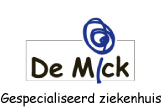 Prijs :			30,- euro te storten op : Move to Sport vzw   IBAN: BE30 0016 2092 9311						   BIC : GEBABEBB			met vermelding : Naam deelnemer(s) + Workshop VII 					     Brasschaat 28/09/2013			inschrijving geldig na ontvangst storting 			deelname- en betalingsbewijs ter plaatse Deze workshop maakt deel uit van de opleidingsprogramma’s van MoveToSport (zie www.movetosport.be). Deelname aan een studiedag en twee workshops leidt tot een individueel certificaat, dat recht geeft op vermelding op de website en drie jaar geldig blijft. Sponsor: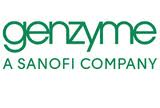 